 บันทึกข้อความ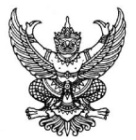 ส่วนราชการ     		โทร./โทรสาร                                                                       ที่   อว 0604.  	วันที่      เรื่อง  	ขออนุมัติตั้งแผนงบประมาณรายจ่าย เงินรายได้ เพิ่มเติม ประจำปีงบประมาณ พ.ศ.  เรียน	อธิการบดี ผ่านรองอธิการบดีฝ่ายแผนและพัฒนาคุณภาพองค์กร		ตามที่ ได้รับงบประมาณสนับสนุน  จาก  เพื่อดำเนินโครงการ   ซึ่งมีระยะการดำเนินงานจำนวน   นับตั้งแต่วันที่  ถึงวันที่  งบประมาณในการดำเนินโครงการ รวมเป็นจำนวนทั้งสิ้นบาท  โดย  กำหนดจ่ายงบประมาณสนับสนุน จำนวน  งวด ดังนี้		งวดที่ 1 จำนวน บาท 		งวดที่ 2 จำนวน บาท 		งวดที่ 3 จำนวน บาท 		ในการนี้  ได้จ่ายงบประมาณสนับสนุน  งวดที่  จำนวน บาท  เข้าบัญชีมหาวิทยาลัยอุบลราชธานี ตามใบนำส่งเลขที่ เรียบร้อยแล้ว ดังนั้น เพื่อให้การดำเนินการเป็นไปด้วยความเรียบร้อย   จึงใคร่ขออนุมัติตั้งแผนงบประมาณรายจ่าย เงินรายได้ เพิ่มเติม ประจำปีงบประมาณ พ.ศ.   เป็นจำนวนทั้งสิ้น บาท  เพื่อจักได้ดำเนินโครงการต่อไป		 	ทั้งนี้ เป็นไปตามระเบียบมหาวิทยาลัยอุบลราชธานี ว่าด้วย การเงินและทรัพย์สิน พ.ศ. 2561 (ฉบับที่ 3) ข้อ 4 ให้เพิ่มข้อความในข้อ 22 แห่งระเบียบระเบียบมหาวิทยาลัยอุบลราชธานี ว่าด้วย การเงินและทรัพย์สิน พ.ศ. 2560 แล้วใช้ข้อความดังนี้ “ในระหว่างปีงบประมาณ กรณีได้รับงบประมาณสนับสนุนจากแหล่งทุนภายนอก ซึ่งต้องดำเนินการตามความประสงค์ของแหล่งทุน สภามหาวิทยาลัยมอบอำนาจให้อธิการบดีอนุมัติงบประมาณรายจ่ายประจำปี เพิ่มเติมสำหรับโครงการดังกล่าว และรายงานต่อสภามหาวิทยาลัยเป็นรายไตรมาส”		โดยมีเอกสารประกอบการพิจารณา ดังนี้			 รายละเอียดการขออนุมัติตั้งแผนงบประมาณรายจ่าย เพิ่มเติม (เอกสารแนบ1) ใบนำส่งเงิน/ใบเสร็จรับเงิน/เอกสารอื่นที่ระบุว่าได้รับเงินอุดหนุนสนับสนุนจากแหล่งทุน ภายนอก ตามระเบียบมหาวิทยาลัย ว่าด้วยการเงินและทรัพย์สินข้อ 7(5) (เอกสารแนบ2) รายละเอียดโครงการจากแหล่งทุนภายนอกที่ได้รับอนุมัติแล้ว( (เอกสารแนบ3) รายงานสรุปยอดงบประมาณคงเหลือจากระบบ UBUFMIS (เอกสารแนบ4) รายละเอียดตามแบบฟอร์ม DATA Project  ของโครงการที่โอนออก/โครงการเดิม (เอกสารแนบ5) รายละเอียดตามแบบฟอร์ม DATA Project  ของโครงการที่รับโอน/โครงการใหม่ (เอกสารแนบ6)  เอกสารประกอบการพิจารณาที่เกี่ยวข้อง/อื่น ๆ (ถ้ามี) โปรดระบุ (เอกสารแนบ7)		จึงเรียนมาเพื่อโปรดพิจารณา							           	( 					 ตำแหน่ง เอกสารแนบประกอบ1. รายละเอียดการขออนุมัติตั้งแผนงบประมาณรายจ่าย เพิ่มเติม ประจำปีงบประมาณ พ.ศ. 25xxลงชื่อ.....................................                                           ลงชื่อ...........................................(.............................................) 	                                      (รองอธิการบดี/ผู้ช่วยอธิการบดี/คณบดี/	                                                                 รองคณบดีที่รับมอบหมาย/ผู้ที่มีอำนาจหน้าที่)            ผู้จัดทำ                                                                   ผู้รับรองความถูกต้อง2. ใบนำส่งเงิน/ใบเสร็จรับเงิน/เอกสารอื่นที่ระบุว่าได้รับเงินอุดหนุนสนับสนุนจากแหล่งทุนภายนอก ตามระเบียบมหาวิทยาลัยอุบลราชธานี ว่าด้วยการเงินและทรัพย์สิน พ.ศ.2560 ข้อ 7(5)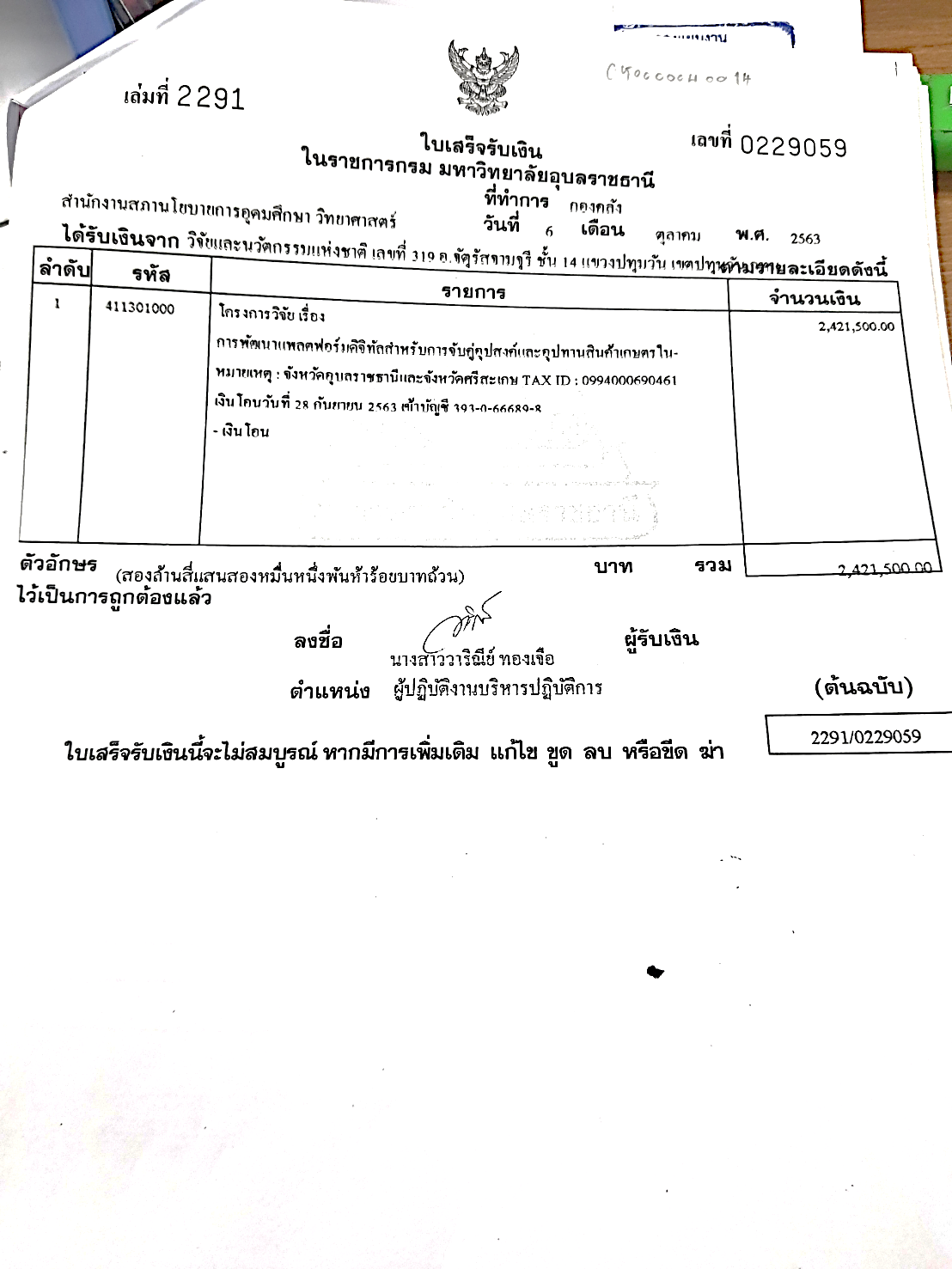 ตัวอย่าง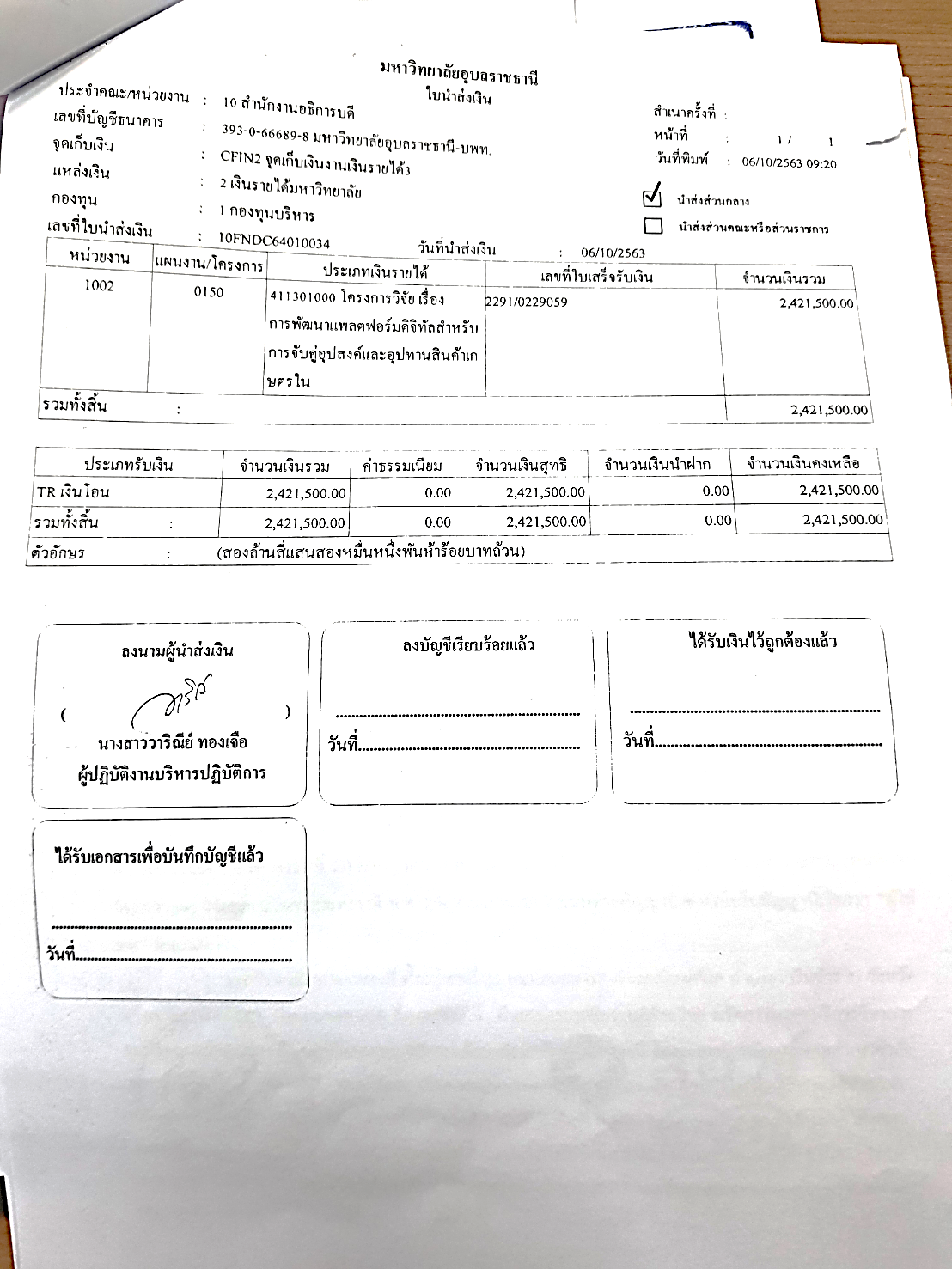 ตัวอย่าง3. รายละเอียดโครงการจากแหล่งทุนภายนอกที่ได้รับอนุมัติแล้ว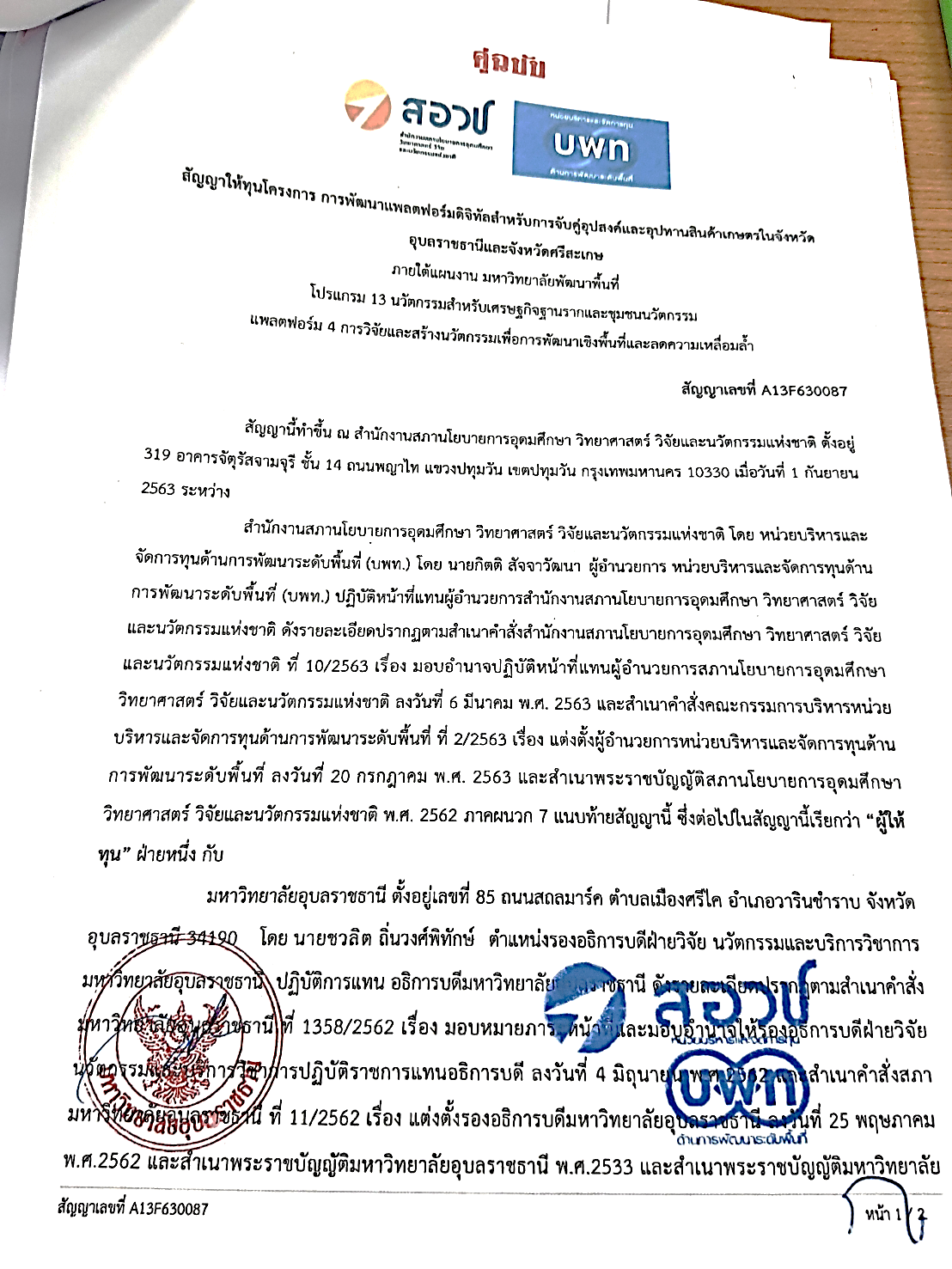 ตัวอย่าง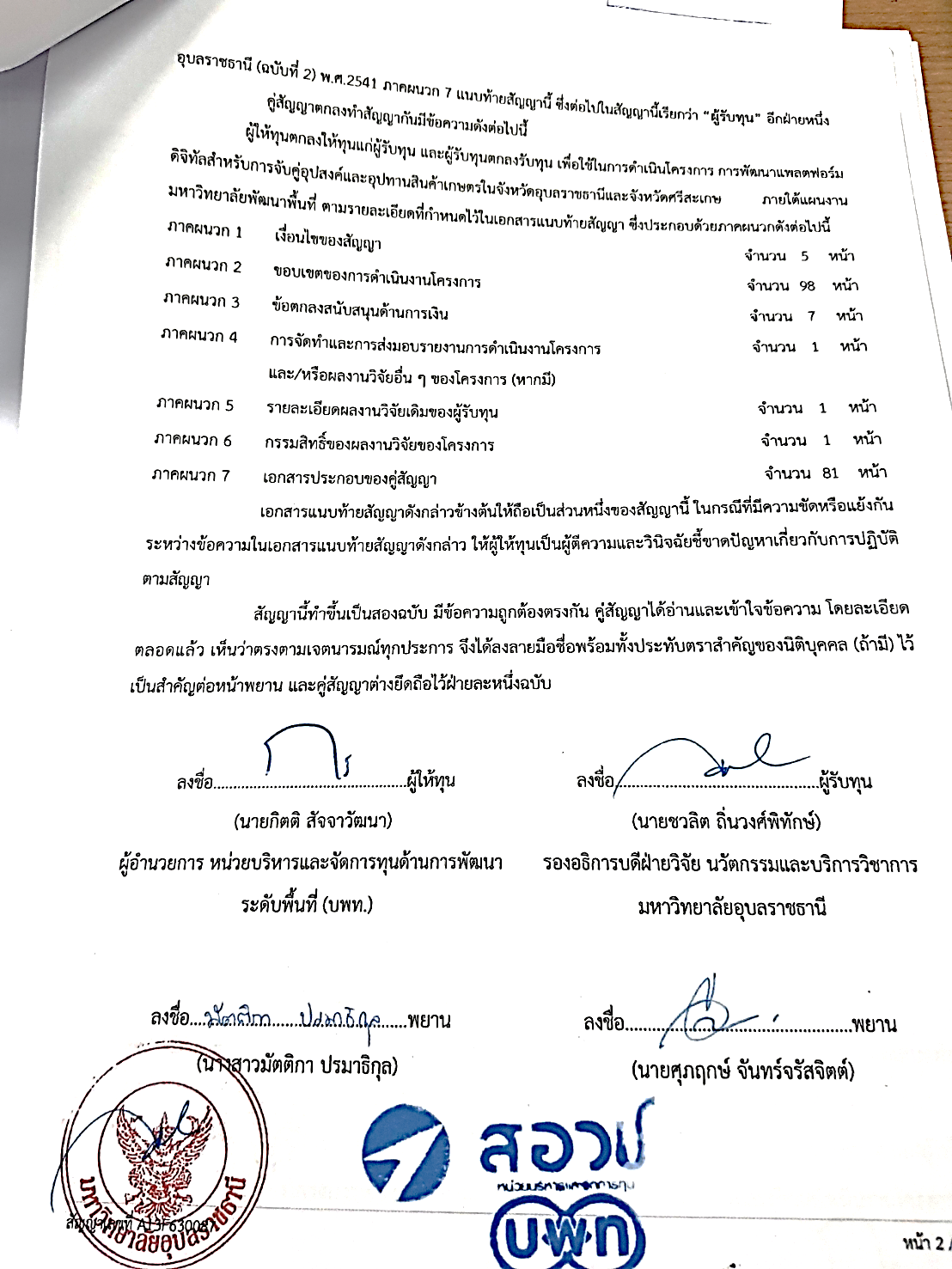 ตัวอย่าง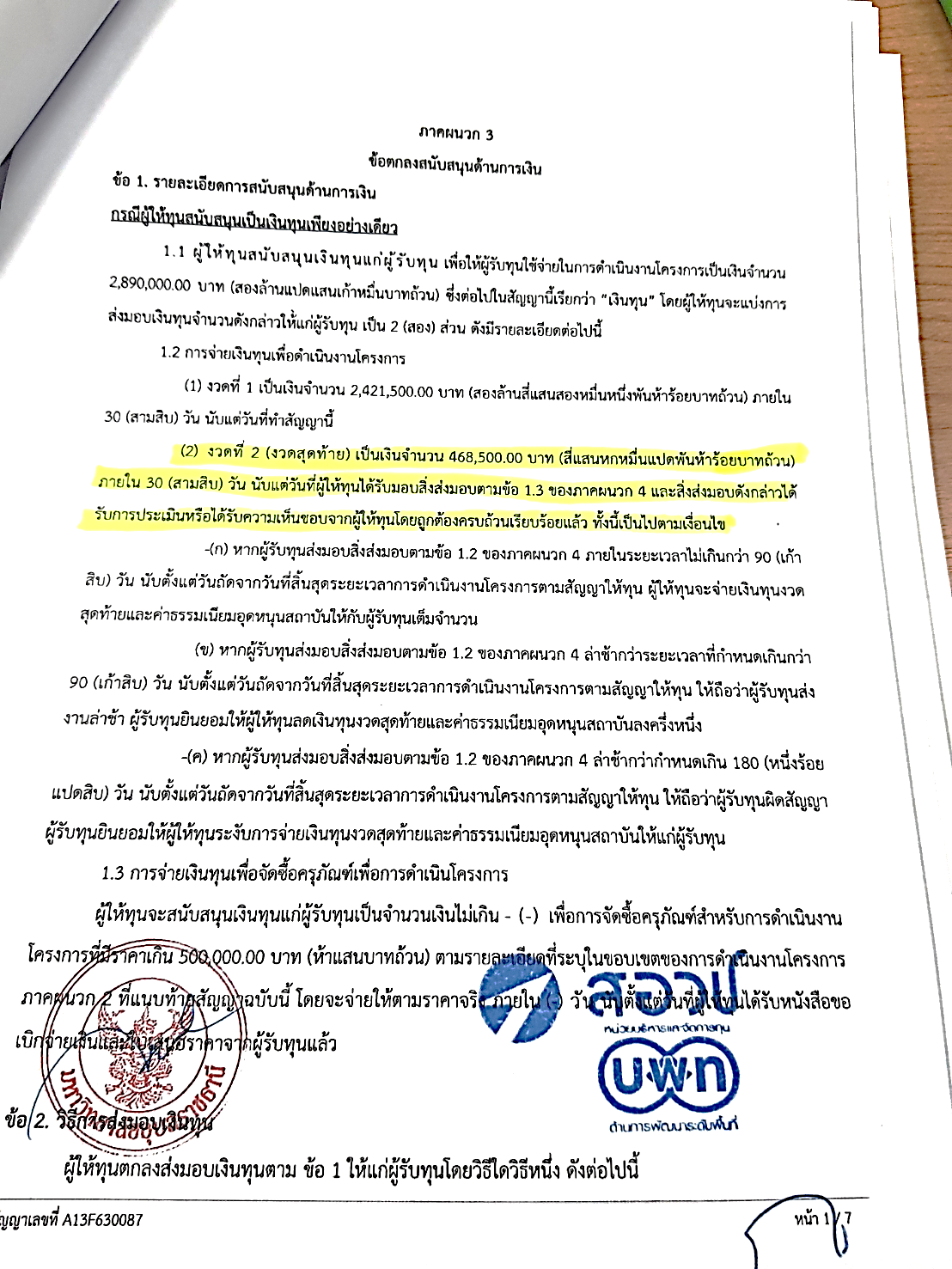 ตัวอย่าง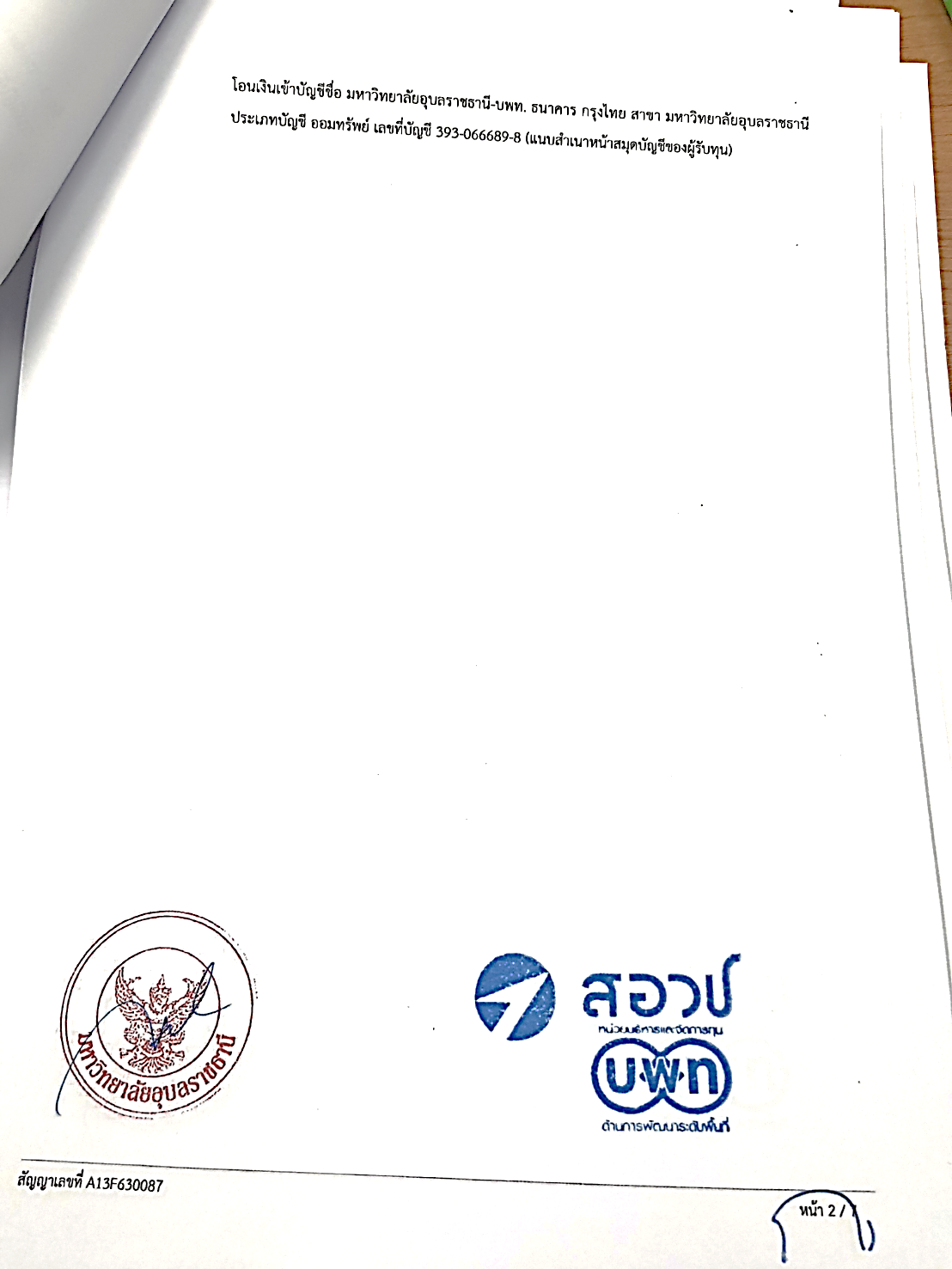 ตัวอย่าง4. เอกสารประกอบการพิจารณาที่เกี่ยวข้อง/อื่น ๆ (ถ้ามี) เช่น บันทึกข้อความเกี่ยวกับปัญหา, รายงานการประชุมที่เกี่ยวข้อง, ระเบียบ/ข้อกฎหมายที่เกี่ยวข้อง เป็นต้นลงชื่อ.....................................                                           ลงชื่อ...........................................(.............................................) 	                                      (รองอธิการบดี/ผู้ช่วยอธิการบดี/คณบดี/	                                                                 รองคณบดีที่รับมอบหมาย/ผู้ที่มีอำนาจหน้าที่)            ผู้จัดทำ                                                                   ผู้รับรองความถูกต้องปีงบประมาณ พ.ศ. 25xxแหล่งเงินหน่วยงานกองทุนชื่อกิจกรรม/โครงการรหัสกิจกรรม/โครงการงาน/โครงการรหัสงาน/โครงการโครงการย่อยรหัสโครงการย่อยงบรายจ่ายจำนวนเงิน